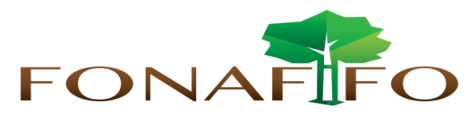 Fondo Nacional de Financiamiento  ForestalJunta DirectivaSesión Ordinaria N°06-2018, jueves 09 de agosto de 2018, hora 02:00 p.m.AGENDALectura y aprobación de la agenda del díaLectura y aprobación Acta N°05-2018Modificación presupuestaria N°02-2018Plan Presupuesto 2018Lectura de correspondenciaCorrespondencia enviada:Correo enviado a la Junta Directiva con los siguientes archivos: agenda N°06-2018, acta N°05-2018, comunicado inscripción en el Registro Nacional de las imágenes gráficas de Fonafifo, Unidades de Compensación de Fonafifo y Bosque Vivo Costa Rica (PSA en Biodiversidad), publicación de DIGECA sobre inclusión de Fonafifo entre sus casos de éxito 2018, informe sobre entrega de aceites usados de cocina al Programa de Gestión Integral de Residuos de la Municipalidad de Montes de Oca, avance hoja de ruta para atender la problemática con Nectria e informe de avance de la Estrategia REDD+, información de proyectos con la Organización Internacional de Maderas Tropicales (OIMT) y con la Fundación Bariloche.Correspondencia recibida:Oficio DFOE-AE-0205 con remisión del Informe N.° DFOE-AE-IF-00007-2018, Auditoría de carácter especial en el Fondo Nacional de Financiamiento Forestal sobre el estado de la implementación de las Normas Internacionales de Contabilidad del Sector Público.Puntos variosGestiones realizadas por la administración con respecto al alquiler del edificio IFAMConsultas del señor Felipe Vega